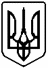 УКРАЇНАКОМУНАЛЬНЕ НЕКОМЕРЦІЙНЕ ПІДПРИЄМСТВО ЦЕНТР ПЕРВИННОЇ МЕДИКО-САНІТАРНОЇ ДОПОМОГИ №2ОБОЛОНСЬКОГО РАЙОНУ м. КИЄВА_____________________________________________________________________________Мінський проспект, б. 8, м. Київ, 04201, код ЄДРПОУ 23379143, тел./факс (044) 432-37-15,email:oblpol3@ukr.netвід 01.02.2019р. № 142на № 061-733/09 від 18.01.2019р.             Юліїfoi+request-44374-856ec50c@dostup.pravda.com.ua Про доступ до публічної інформаціїНа виконання листа Департаменту охорони здоров’я виконавчого органу Київської міської ради (Київської міської державної адміністрації) від 18.01.2019р.  № 061-733/09, на звернення від 10.01.2019 гр. Юлії, до  Міністерства охорони здоров’я України,  стосовно надання інформації щодо вакантних посад лікарям-інтернів у закладах охорони здоров’я міста Києва для працевлаштування випускників 2019 року вищих медичних навчальних закладів ІІІ-ІV рівня акредитації, які навчались за державним замовленням, в тому числі вакантні посади лікарів-хірургів, лікарів-хірургів дитячих, лікарів- акушерів-гінекологів, лікарів-офтальмологів, лікарів-отоларингологів, лікарів-ренгенологів, станом на день даного звернення 10.01.2018 року адміністрація КНП “Центру первинної медико-санітарної допомоги №2” Оболонського району м. Києва повідомляє, про відсутність зазначених вище посад.              Директор                                                                      Торпан В. С. Кучеренко4320767